Entry FormGrand Finale, September 5th 2020Entry open date: July 15th 2020Last entry date: August 17th 2020Send to:: championscup2020@gmail.comFollowing horse in entering:Owner/leaser:The horse enters following classes:Total amount:Please submit the total about for this entry form:			   DKK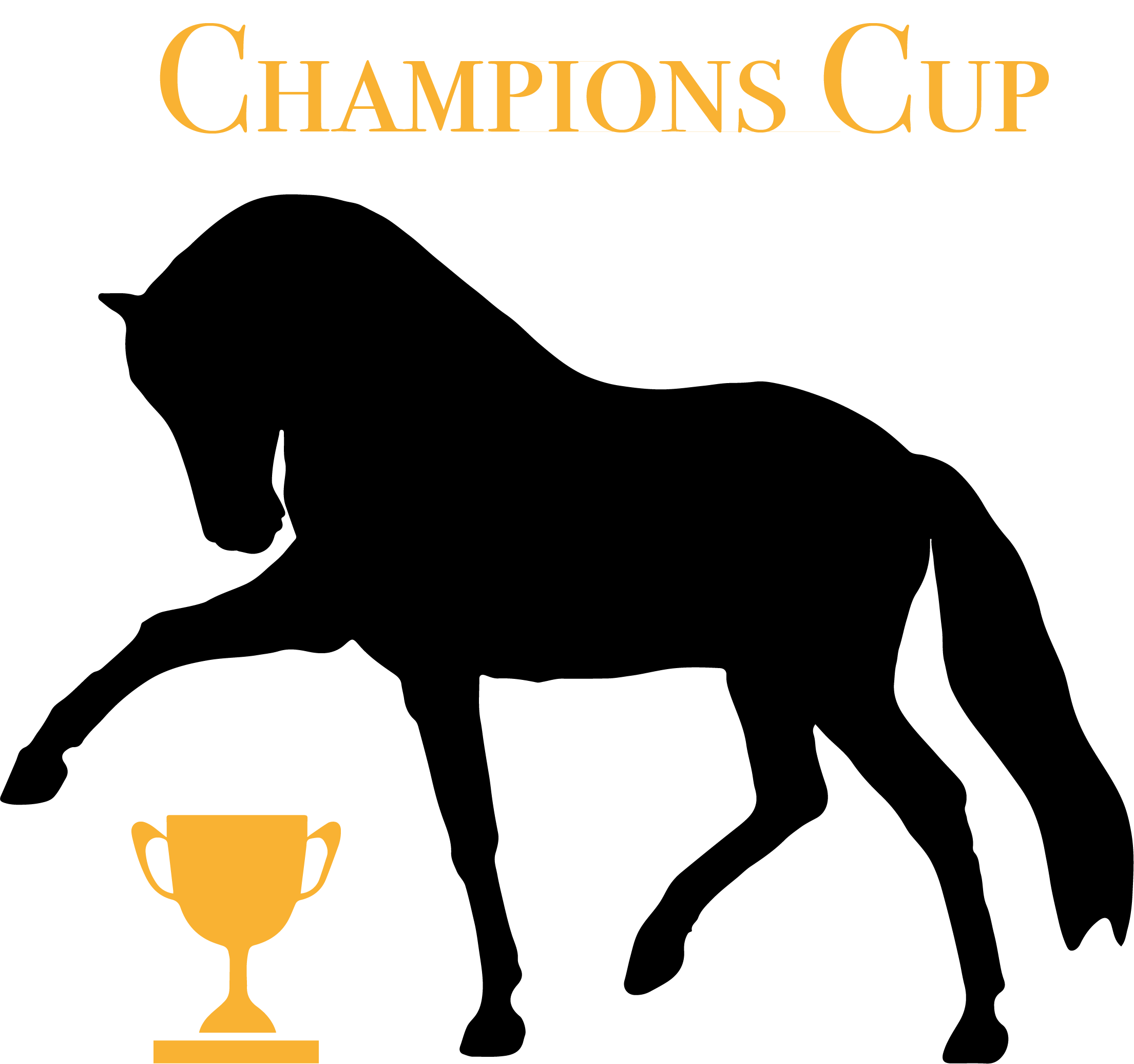 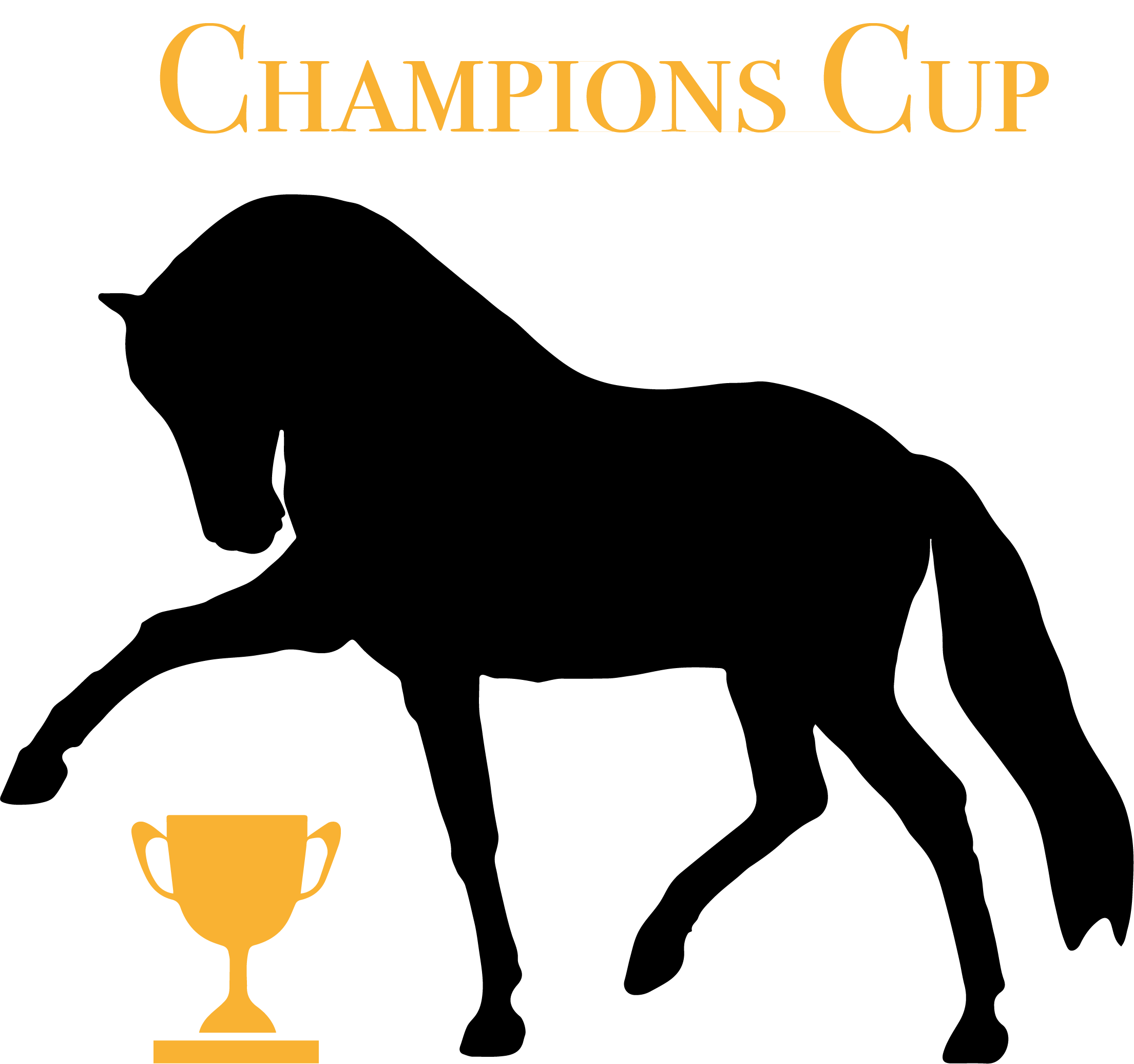 PaymentPaypal: 	jill.jpminiatures@gmail.comPlease submit which entry the payment concerns.Name: Name: Name: Birthday:Sex: Height (inch): Name: Stud name:E-mail:Phone:Class no. Class name:Name of handler:Youth ageEntry fee: 100 DKK 	Amount:Stable:Stable fee inkl. bedding: 500 DKK (will fit 2 horses)			Amount: Photo-package:Price: 200 DKK		Amount: 